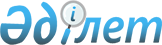 Қазақстан Республикасының Президенті Н.Ә. Назарбаевтың 2000 жылғы 18-20 маусымдағы Ресей Федерациясына ресми сапары барысында қол жеткізілген уағдаластықтарды іске асыру жөніндегі іс-шаралар жоспарын бекіту туралыҚазақстан Республикасы Үкіметінің қаулысы 2000 жылғы 9 тамыз N 1226

      Қазақстан Республикасы мен Ресей Федерациясының арасындағы жан-жақты ынтымақтастықтың одан әрі үдемелі дамуы мақсатында Қазақстан Республикасының Үкіметі қаулы етеді: 

      1. Қоса беріліп отырған Қазақстан Республикасының Президенті Н.Ә. Назарбаевтың 2000 жылғы 18-20 маусымдағы Ресей Федерациясына ресми сапары барысында қол жеткізілген уағдаластықтарды іске асыру жөніндегі іс-шаралар жоспары (бұдан әрі - Іс-шаралар жоспары) бекітілсін. 

      2. Қазақстан Республикасының орталық атқарушы органдары мен мүдделі ұйымдары (келісім бойынша) Іс-шаралар жоспарында көзделген тапсырмаларды орындау жөнінде қажетті шаралар қабылдасын және нәтижелері туралы тоқсан сайын Қазақстан Республикасының Сыртқы істер министрлігіне хабарласын. 

      3. Қазақстан Республикасының Сыртқы істер министрлігі 2000 жылдың үшінші және төртінші тоқсандарының қорытындылары бойынша Іс-шаралар жоспарының орындалу барысы туралы Қазақстан Республикасының Үкіметіне хабарласын. 

      4. Осы қаулы қол қойылған күнінен бастап күшіне енеді. 

 

     Қазақстан Республикасының         Премьер-Министрі

                                                 Қазақстан Республикасы                                                 Үкіметінің 2000 жылғы                                                  9 тамыздағы N 1226                                                      қаулысымен                                                      бекітілген 



 

        Қазақстан Республикасының Президенті Н.Ә. Назарбаевтың 2000 жылғы          18-20 маусымдағы Ресей Федерациясына ресми сапары барысында       қол жеткізілген уағдаластықтарды іске асыру жөніндегі іс-шаралар                                  Жоспары--------------------------------------------------------------------------- N !              Іс-шара            !  Орындау    !        Жауаптыр/с!                                 !  мерзімі    !      орындаушылар     --------------------------------------------------------------------------- 1 !                2                !      3      !            4     ---------------------------------------------------------------------------      1. Қазақстан Республикасы мен Ресей Федерациясы Президенттерінің                        бірлескен мәлімдемесі бойынша     ---------------------------------------------------------------------------1   Атырау-Самара мұнай құбырының      2000 жылдың    Қазақстан Республика.    өткізу мүмкіндігін арттыру        15 қыркүйегіне  сының Энергетика, ин.    жобасын қаржыландыру туралы           дейін       дустрия және сауда    мәселені пысықтау                                 министрлігі,                                                               "ҚазТрансОйл" мұнай                                                        тасымалдау жөніндегі                                                       ұлттық компаниясы                                                          (келісім бойынша)---------------------------------------------------------------------------2   Тәуелсіз Мемлекеттер Достасты.     2000 жылдың    Қазақстан Республика.    ғына қатысушы мемлекеттердің      15 қыркүйегіне  сының Қорғаныс мини.     Әскери-экономикалық ынтымақ.          дейін       стрлігі, Энергетика,    тастық жөніндегі мемлекетара.                     индустрия және сауда     лық комиссияның (ӘЭМЫК) ұлттық                    министрлігі, Эконо.      бөлігін қалыптастыру                              мика министрлігі     ---------------------------------------------------------------------------3   Қазақстан мен Ресей қорғаныс-      2000 жылдың    Қазақстан Республика.    өндірістік кешені кәсіпорын.      15 желтоқсан.   сының Қорғаныс мини.     дарын одан әрі интеграциялау      ына дейін       стрлігі, Энергетика,    жөнінде Қазақстан Республика.                     индустрия және сауда     сының Үкіметіне ұсыныстар                         министрлігі, Эконо.      әзірлеу және енгізу                               мика министрлігі     ---------------------------------------------------------------------------    2. Қазақстан Республикасы мен Ресей Федерациясы арасындағы "Байқоңыр"            кешенінің жұмыс істеуін қамтамасыз ету мәселелері жөніндегі                 ынтымақтастықты одан әрі дамыту туралы меморандум бойынша---------------------------------------------------------------------------4   Ресей Федерациясына "Байқоңыр"     2000 жылдың    Қазақстан Республика.    кешенін жалға берудің мерзімін     аяғына дейін   сының Энергетика, ин.    ұзартудың орындылығы туралы                       дустрия және сауда    мәселені қарау                                    министрлігінің Аэро.                                                       ғарыш комитеті, Қар.                                                       жы министрлігі, Әді.                                                       лет министрлігі,                                                           Сыртқы істер министр.                                                      лігі---------------------------------------------------------------------------5   Ғарыш айлағында зымырандық-        Тұрақты        Қазақстан Республика.    ғарыштық техниканы пайдалану                      сының Табиғи ресур.    кезінде экологиялық қауіпсіздік                   стар және қоршаған    мәселелері бойынша бірлескен                      ортаны қорғау минист.    зерттеулер жүргізу, қоршаған                      рлігі, Энергетика,    ортаны қорғау саласында                           индустрия және сауда    қабылданған шаралар туралы                        министрлігінің Аэро.    қоғамдық ұйымдар мен халықты                      ғарыш комитеті, Мәде.    хабардар ету                                      ниет, ақпарат және                                                         қоғамдық келісім                                                           министрлігі---------------------------------------------------------------------------6   "Байқоңыр" кешенінің жұмыс        2000 жылдың     Қазақстан Республика.    істеуін қамтамасыз ету үшін       аяғына дейін    сы Мемлекеттік кіріс    оған әкелінетін (әкетілетін)                      министрлігінің Кеден    тауарларды кедендік ресімдеу                      комитеті    рәсімдерін оңайлату жөнінде     қажетті шаралар қолдану     ---------------------------------------------------------------------------7   "Байқоңыр" кешенінде тұратын      2000 жылдың     Қазақстан Республика.    және/немесе жұмыс істейтін       1 желтоқсанына   сының Еңбек және ха.    Қазақстан мен Ресей азамат.          дейін        лықты әлеуметтік     тарының әлеуметтік кепілдік.                      қорғау министрлігі,    терін қаржылық тұрғыдан                           Қаржы министрлігі    қамтамасыз етуді және оны     іске асырудың тетігін қоса     алғанда, Қазақстан мен Ресей     заңнамаларының ерекшеліктерін     ескере отырып, ғарыш айлағының     қызметкерлер құрамын және     Байқоңыр қаласының тұрғындарын     жұмысқа орналастыру, жұмыспен     қамту, әлеуметтік қамтамасыз     ету мәселелерін реттеу жөнінде     ұсыныстар әзірлеу---------------------------------------------------------------------------8   Бірлескен жобаларды қоса алғанда,   Тұрақты      Қазақстан Республика.     "Байқоңыр" кешенін пайдалану                     сының Энергетика, ин.    кезінде жүзеге асырылатын                        дустрия және сауда    ғарыштық қызметке Қазақстанның                   министрлігінің Аэро.    кәсіпорындары мен ұйымдарының                    ғарыш комитеті    қатысуын қамтамасыз ету    ---------------------------------------------------------------------------9   "Байқоңыр" кешенінің жұмыс         2000 жылдың   Қазақстан Республика.    істеуінің қолданылып жүрген        1 қарашасына  сының Әділет министр.    шарттық-құқықтық негізін               дейін     лігі, Энергетика, ин.    жетілдіру мақсатында оған                        дустрия және сауда    толықтырулар мен                                 министрлігінің Аэро.    өзгерістер енгізу жөнінде                        ғарыш комитеті, Сыртқы    ұсыныстар әзірлеу                                істер министрлігі---------------------------------------------------------------------------10  "Байқоңыр" кешенінен ғарыштық      2000 жылдың   Қазақстан Республика.    аппараттарды ұшыру және қондыру    аяғына дейін  сының Көлік және ком.    кезінде Қазақстан                                муникациялар министр.    Республикасының әуе кеңістігі                    лігі    мен радиожиілік спектрін     пайдалану мәселесі жөнінде     жұмыс жүргізу ---------------------------------------------------------------------------                         3. Қол қоюға құжаттар әзірлеу     ---------------------------------------------------------------------------11  Қазақстан Республикасы мен Ресей   2000 жылдың   Қазақстан Республика.    Федерациясы арасындағы            15 қыркүйегіне сының Ішкі істер    Қылмыстылыққа қарсы күрес             дейін      министрлігі    ынтымақтастығы туралы шарт---------------------------------------------------------------------------12  Қазақстан Республикасы мен Ресей   2000 жылдың   Қазақстан Республика.    Федерациясының 2000-2002 жылдар.  15 қыркүйегіне сының Мәдениет, ақпа.     ға арналған гуманитарлық салада.      дейін      рат және қоғамдық    ғы ынтымақтастық бағдарламасы                    келісім министрлігі---------------------------------------------------------------------------13  Қазақстан Республикасы мен Ресей   2000 жылдың   Қазақстан Республика.    Федерациясы арасындағы            15 қыркүйегіне сының Сыртқы істер    Каспий теңізіндегі                    дейін      министрлігі    ынтымақтастық туралы декларация---------------------------------------------------------------------------14  Қазақстан Республикасы мен Ресей   2000 жылдың   Қазақстан Республика.    Федерациясы арасындағы Астра.     15 қыркүйегіне сының Сыртқы істер    хань қаласында Қазақстан Респуб.      дейін      министрлігі    ликасының Консулдығын және Орал    қаласында Ресей Федерациясының    Консулдығын ашу туралы келісім---------------------------------------------------------------------------15  Қазақстан Республикасының Үкіметі  2000 жылдың   Қазақстан Республика.    мен Ресей Федерациясы Үкіметінің  15 қыркүйегіне сының Сыртқы істер    арасындағы Қазақстан Республика.      дейін      министрлігі    сының Ресей Федерациясындағы    және Ресей Федерациясының Қазақ.    стан Республикасындағы диплома.    тиялық өкілдіктері мен консулдық    мекемелерін орналастыру және    оларға қызмет көрсету шарттары    туралы 1998 жылғы 12 қазандағы    келісімге толықтыру---------------------------------------------------------------------------16  Қазақстан Республикасының Үкіметі  2000 жылдың   Қазақстан Республика.    мен Ресей Федерациясы Үкіметінің  15 қыркүйегіне сының Туризм және    арасындағы Туризм саласындағы         дейін      спорт жөніндегі    ынтымақтастық туралы келісім                     агенттігі---------------------------------------------------------------------------17  Қазақстан Республикасының Үкіметі  2000 жылдың   Қазақстан Республика.    мен Ресей Федерациясы Үкіметінің  15 қыркүйегіне сының Қорғаныс        арасындағы Қазақстан Республика.      дейін      министрлігі    сының аумағында орналасқан Ембі    сынақ полигонынан Ресей Федера.     циясының аумағына әкетілген тех.    ника мен қару-жарақтың өтемақысы    туралы келісім---------------------------------------------------------------------------18  Қазақстан Республикасының Үкіметі  2000 жылдың   Қазақстан Республика.    мен Ресей Федерациясы Үкіметінің  15 қыркүйегіне сының Энергетика, ин.    арасындағы Отын-энергетика кеше.      дейін      дустрия және сауда    ні саласындағы ынтымақтастық                     министрлігі    туралы меморандум---------------------------------------------------------------------------19  Қазақстан Республикасының Үкіметі  2000 жылдың   Қазақстан Республика.    мен Ресей Федерациясы Үкіметінің  15 қыркүйегіне сының Қорғаныс        арасындағы Қазақстан Республика.      дейін      министрлігі    сының аумағына іргелес Ресей       Федерациясының аумағында әскери           жаттығу ұрыстары жұмыстарын жүр.    гізу кезінде апат туындаған жағ.    дайда бірлескен іс-қимыл жасау    тәртібі туралы келісім---------------------------------------------------------------------------20  Қазақстан Республикасының Үкіметі  2000 жылдың   Қазақстан Республика.    мен Ресей Федерациясы Үкіметінің  15 қыркүйегіне сының Энергетика, ин.    арасындағы Өндірістік кооперация      дейін      дустрия және сауда    туралы келісім                                   министрлігі---------------------------------------------------------------------------21  Қазақстан Республикасының Үкіметі  2000 жылдың   Қазақстан Республика.    мен Ресей Федерациясы Үкіметінің   1 қазанына    сының Мемлекеттік     арасындағы Өзара саудадағы жана.      дейін      кіріс министрлігі,    ма салықтарды өндіріп алудың                     Қаржы министрлігі    қағидаттары туралы келісім      ---------------------------------------------------------------------------                                4. Аяқтау нысаны---------------------------------------------------------------------------22  2000 жылдың қорытындысы бойынша    2001 жылдың   Қазақстан Республика.    осы Іс-шаралар жоспарының орын.   10 қаңтарына   сының Сыртқы істер    далу қорытындысы туралы Қазақ.        дейін      министрлігі    стан Республикасының Үкіметін      хабардар ету ---------------------------------------------------------------------------    Оқығандар:   Қобдалиева Н.М.   Икебаева Ә.Ж.          
					© 2012. Қазақстан Республикасы Әділет министрлігінің «Қазақстан Республикасының Заңнама және құқықтық ақпарат институты» ШЖҚ РМК
				